№7517-17-00-2/15745ОПРЕДЕЛЕНИЕ27 июля 2017 года						                             г.Алматы	Медеуский районный суд г.Алматы в составе председательствующего судьи Акетаева Д.А., при секретаре судебного заседания Файзулле С.М., с участием представителя заявителя Саржанова Г.Т., действующего по доверенности, рассмотрев ходатайство СКО об отмене решения арбитража «Forum Votum» от 02 сентября 2016 года, УСТАНОВИЛ:	Заявитель С.К.О. обратился в суд с заявлением об отмене решения арбитража «Forum Votum» г.Алматы от 02 сентября 2016 года, согласно которому с С.К.О. в пользу ТОО «Специальная финансовая компания «Finance» взыскана сумма задолженности в размере 1 596 322 тенге, а также сумма арбитражного сбора в размере 37 926 тенге.	В своем заявлении С.К.О. указывает, что о рассмотрении арбитражным судом гражданского дела не был извещен надлежащим образом, решение суда противоречит принципу законности и публичному порядку, судебной повестки не получал, о данном решении узнал от сотрудников ТОО «Специальная финансовая компания «Finance» и копию решения получил нарочно 10 июля 2017 года. Заявитель не имел возможности ознакомиться с предметом искового заявления, характером и размером исковых требований, собрать необходимые материалы для защиты своих интересов. 	Кроме того, дополнительное соглашение от 08.05.2015 года не имеет юридической силы, поскольку соглашение подписано матерью ответчика.В судебном заседании представитель заявителя, поддержав ходатайство, просил отменить решение арбитража.  	Представитель ТОО «Специальная финансовая компания «Finance» на судебное заседания не явился, хотя надлежащим образом был извещен о месте и времени судебного заседания.Рассмотрев доводы ходатайства, обозрев материалы гражданского дела FV-3278/07-16 по иску ТОО «Специальная финансовая компания «Finance» к С.К.О. о взыскании суммы долга, исследовав доказательства в совокупности, суд приходит к следующему. Согласно п. 1 ст.464 ГПК РК ходатайство об отмене арбитражного решения может быть подано сторонами арбитражного разбирательства, третьими лицами, не привлеченными к участию в деле, но в отношении прав и обязанностей которых арбитраж принял решение по основаниям, предусмотренным законом, в течение одного месяца со дня получения арбитражного решения. Согласно пп.3) ст.52 Закона РК «Об арбитраже» для отмены арбитражного решения судом сторона, заявляющая ходатайство об отмене, должна представить доказательства о том, что: 3) сторона не была должным образом уведомлена о назначении арбитра или об арбитражном разбирательстве или по другим причинам, признанным судом уважительными, не могла представить свои объяснения.В соответствии с п.3 ст.465 ГПК РК при рассмотрении дела суд устанавливает наличие или отсутствие оснований для отмены арбитражного решения, предусмотренных законами, путем исследования представленных в суд доказательств в обоснование заявленных требований и возражений.	Исследование и обозрение гражданского дела по иску ТОО «Специальная финансовая компания «Finance» к С.К.О. о взыскании суммы долга показало, что заявитель не был надлежащим образом извещен о назначении арбитра, а также месте и времени арбитражного заседания.	В материалах дела отсутствуют достаточные доказательства о том, что судебное извещение было принято почтовой организацией от отправителя арбитража «Forum Votum», и соответственно направлено в  адрес С.К.О. 	Кроме того, в силу пп.4) п.1 ст.2 Закона РК «Об арбитраже» арбитражное соглашение – это письменное соглашение сторон о передаче на рассмотрение в арбитраж спора, возникшего или могущего возникнуть из гражданско-правовых отношений спора на рассмотрение в арбитраж. В свою очередь, согласно ст.8 данного закона, спор может быть передан на рассмотрение арбитража при наличии заключенного сторонами арбитражного соглашения.	Арбитражное соглашение должно быть заключено между сторонами с указанием, что данное арбитражное соглашение является дополнением к ранее заключенному договору банковского займа. 	В ходатайстве С.К.О. указывает, что дополнительное соглашение он не подписывал, оно подписано матерью, в связи с чем, принимаются меры по обращению в правоохранительные органы.	Таким образом, доводы заявителя о том, что он не был надлежащим образом извещен о назначении арбитра, а также месте и времени арбитражного заседания являются обоснованными, в связи с чем, в соответствии с пп.1) п.1 ст.52 Закона РК «Об арбитраже»  являются основанием для отмены решения арбитража.     	Руководствуясь п.4 статьи 465, статьями 268-269 ГПК РК суд,ОПРЕДЕЛИЛ:	Отменить  решение арбитража «Forum Votum» от 02 сентября 2017 года по гражданскому делу FV-3278/07-16 по иску ТОО «Специальная финансовая компания «Finance» к С,К.О. о взыскании суммы долга. Определение может быть обжаловано, опротестовано в Алматинский городской суд в течение десяти рабочих дней через Медеуский районный суд г.Алматы со  дня изготовления определения в окончательной форме. Судья									Акетаев Д.А.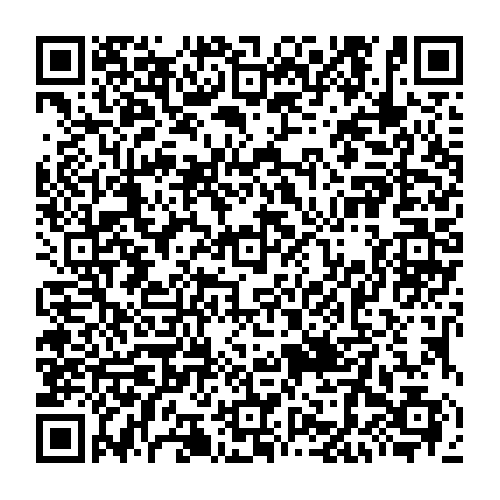 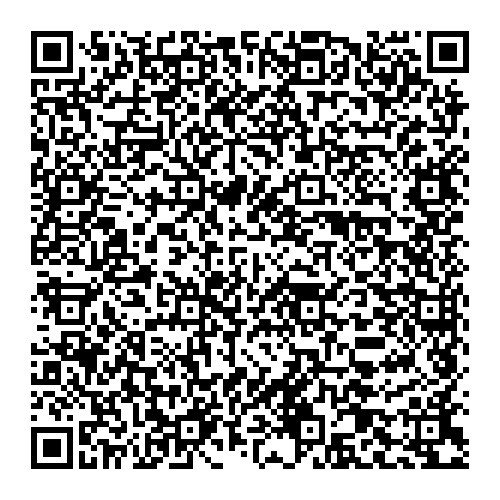 